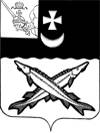              АДМИНИСТРАЦИЯ БЕЛОЗЕРСКОГО МУНИЦИПАЛЬНОГО РАЙОНА ВОЛОГОДСКОЙ ОБЛАСТИ                                       П О С Т А Н О В Л Е Н И Е       От 19.11.2019  № 559          На основании статьи 15 Федерального закона от 6 октября 2003 года №131-ФЗ «Об общих принципах организации местного самоуправления в Российской Федерации», статьи 13 Федерального закона от 8 ноября 2007 года №257-ФЗ «Об автомобильных дорогах и о дорожной деятельности в Российской Федерации и о внесении изменений в отдельные законодательные акты Российской Федерации»,  ПОСТАНОВЛЯЮ:        1.Утвердить методику расчета платы за пользование на платной основе парковками(парковочными местами), расположенными на автомобильных дорогах общего пользования местного значения Белозерского муниципального района и сельских поселений района(прилагается).        2.Настоящее постановление вступает в силу после его официального опубликования в районной газете «Белозерье» и подлежит размещению на официальном сайте Белозерского  муниципального  района  в  информационно-телекоммуникационной   сети  «Интернет».              Руководитель администрации района:                        Д.А. Соловьев                                                                             Приложение к постановлению                                                                              администрации района                                                                             от 19.11.2019  № 559                                                                Методика                    расчета платы за пользование на платной основе              парковками(парковочными местами), расположенными          на автомобильных дорогах общего пользования местного                   значения Белозерского муниципального района                                          и сельских поселений района1. Настоящая Методика разработана для расчета размера платы за пользование платными парковками (парковочными местами), расположенными на автомобильных дорогах общего пользования местного значения Белозерского муниципального района и сельских поселений района(далее - автомобильные дороги).2. Плата взимается с пользователей за услуги размещения транспортных средств на платных парковках (парковочных местах), расположенных на автомобильных дорогах(далее - парковка, парковки).3. Стоимость пользования платными парковками должна соответствовать качеству предоставления услуг платных парковок.4. Размер платы за пользование на платной основе парковками утверждается постановлением  администрации Белозерского муниципального района  в соответствии с требованиями настоящей Методики.5. Пересмотр размера платы за пользование парковками осуществляется не чаще одного раза в год по ходатайству юридического лица или индивидуального предпринимателя, осуществляющего эксплуатацию платных парковок, с предоставлением расчетов в соответствии с настоящей Методикой.6. Плата за пользование платными парковками дифференцируется в зависимости от типа и грузоподъемности транспортных средств в соответствии с группой.Группы и виды автотранспортных средств:I группа- мотоциклы с прицепом (коляской) и без них; легковые автомобили с прицепом и без них; фургоны, автобусы с числом мест для сидения до 11, грузовые автомобили до 3,5т.;II группа- грузовые автомобили; трейлеры; автобусы от 3,5т.7. Процесс расчета размера платы за пользование на платной основе парковками состоит из следующих этапов:сбор и подготовка исходных данных;расчет величины платы за пользование платной парковкой (парковочными местами), расположенной на автомобильной дороге.7.1 Сбор и подготовка исходных данных.Для выполнения расчетов необходимы исходные данные о затратах, необходимых на содержание (в том числе текущий ремонт и обустройство) 1 кв. м/сут. территории парковки (парковочных мест), расположенной на автомобильной дороге, (автодороги, на которой расположена парковка (парковочные места) и на модернизацию парковок(парковочных мест), расположенных на автомобильных дорогах. Источниками исходных данных являются проектная документация, существующие тарифы на выполнение необходимых видов работ, данные организаций и (или) имеющиеся фактические среднегодовые данные о затратах на содержание, ремонт, обустройство и модернизацию парковок (парковочных мест), расположенных на автомобильных дорогах7.2 Расчет величины платы за пользование платной парковкой (парковочными местами), расположенной на автомобильной дороге.Расчет величины платы за пользование платной парковкой (парковочными местами), расположенной на автомобильной дороге, за 1 сутки осуществляется по формуле:P = S x З x K, где:P - величина платы за пользование 1 машино-местом платной парковки (парковочным местом), расположенной на автомобильной дороге в сутки, руб./1 машино-место в сут.;S - площадь 1 машино-места на платной парковке (парковочного места), расположенной на автомобильной дороге, кв. м;З - затраты на содержание (в том числе текущий ремонт, обустройство, эксплуатационные расходы, оплату труда и налоговые отчисления) 1 кв. м/сут. территории парковки(парковочных мест), расположенной на автомобильной дороге, рублей;K - поправочный коэффициент, дифференцирующий размер платы за пользование платной парковкой (парковочными местами), расположенной на автомобильной дороге, в зависимости от типа и грузоподъемности автотранспортных средств, применительно к двум группам:I группа К = 1.0II группа К = 4.0Расчетная величина платы за пользование платной парковкой (парковочными местами), расположенной на автомобильной дороге, также рассчитывается на 1 час по формуле:                                                   Рчас = Р / 9, где:Рчас - величина платы за пользование 1 машино-местом платной парковки (парковочным местом), расположенной на автомобильной дороге, руб./1 машино-место в час;Р - величина платы за пользование 1 машино-местом платной парковки (парковочным местом), расположенной на автомобильной дороге, руб./1 машино-место в 1 сут.;9 - пересчетный коэффициент, равный средней продолжительности рабочего дня.Рассчитанные значения размера платы (тарифы) за пользование платными парковками (парковочными местами), расположенными на автомобильных дорогах, устанавливаются за 1 сутки и 1 час.Плата за пользование платными парковками (парковочными местами), расположенными на автомобильных дорогах, взимается:        - в случае посуточной оплаты:плата взимается за полные сутки вне зависимости от фактического времени нахождения транспортного средства на платной парковке (парковочном месте), при этом в период отсутствия транспортного средства на платной парковке (парковочном месте) на оплаченный период (сутки) для указанного транспортного средства сохраняется свободное парковочное место;- в случае почасовой оплаты:плата взимается за полный час (при нахождении транспортного средства на платной парковке (парковочном месте) более 5 минут) вне зависимости от фактического времени нахождения транспортного средства на платной парковке (парковочном месте), при этом плата за следующий час взимается при нахождении транспортного средства на платной парковке (парковочном месте) свыше 15 минут следующего часа.8. Максимальный размер платы за пользование на платной основе парковками(парковочными местами), расположенными на автомобильных дорогах.Максимальный размер платы за пользование парковками (парковочными местами), расположенными на автомобильных дорогах, не должен превышать расчетной величины платы за пользование платной парковкой (парковочными местами), рассчитанной в соответствии с разделом 8 настоящей Методики.9. Пересмотр методики осуществляется  по инициативе администрации илиоператора, который вправе обратиться с инициативой внесения изменений в Методику расчета размера платы за пользование на платной основепарковками (парковочными местами), расположенными на автомобильных дорогах общего пользования местного значения Белозерского муниципального района и сельских поселений района, с предоставлением расчетов и обоснований.Об утверждении методики расчета платы за пользование на платной основе парковками(парковочными местами), расположенными на автомобильных дорогах общего пользования местного значения Белозерского муниципального района и сельских поселений района